No.Публикувана наВъзложителОписаниеВалидна до, вкл.Оттеглена наПериод на валидност, дниПодпис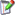 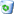 909840230.04.2020 г.  ТП Държавно горско стопанство Цонево при СИДП ДП Шумен „Доставка, осъществена чрез покупка на прогнозни видове масла, консумативи и резервни части за бензиномоторни триони /БМТ/ и други, съгласно техническа спецификация за нуждите на ТП „ДГС Цонево” през 2020 год» 12/05/2020 11:54 12 909785531.03.2020 г.  ТП Държавно горско стопанство Цонево при СИДП ДП Шумен „Доставка, осъществена чрез покупка на прогнозни видове масла, консумативи и резервни части за бензиномоторни триони /БМТ/ и други, съгласно техническа спецификация за нуждите на ТП „ДГС Цонево” през 2020 год» 12/05/2020 11:54 42 